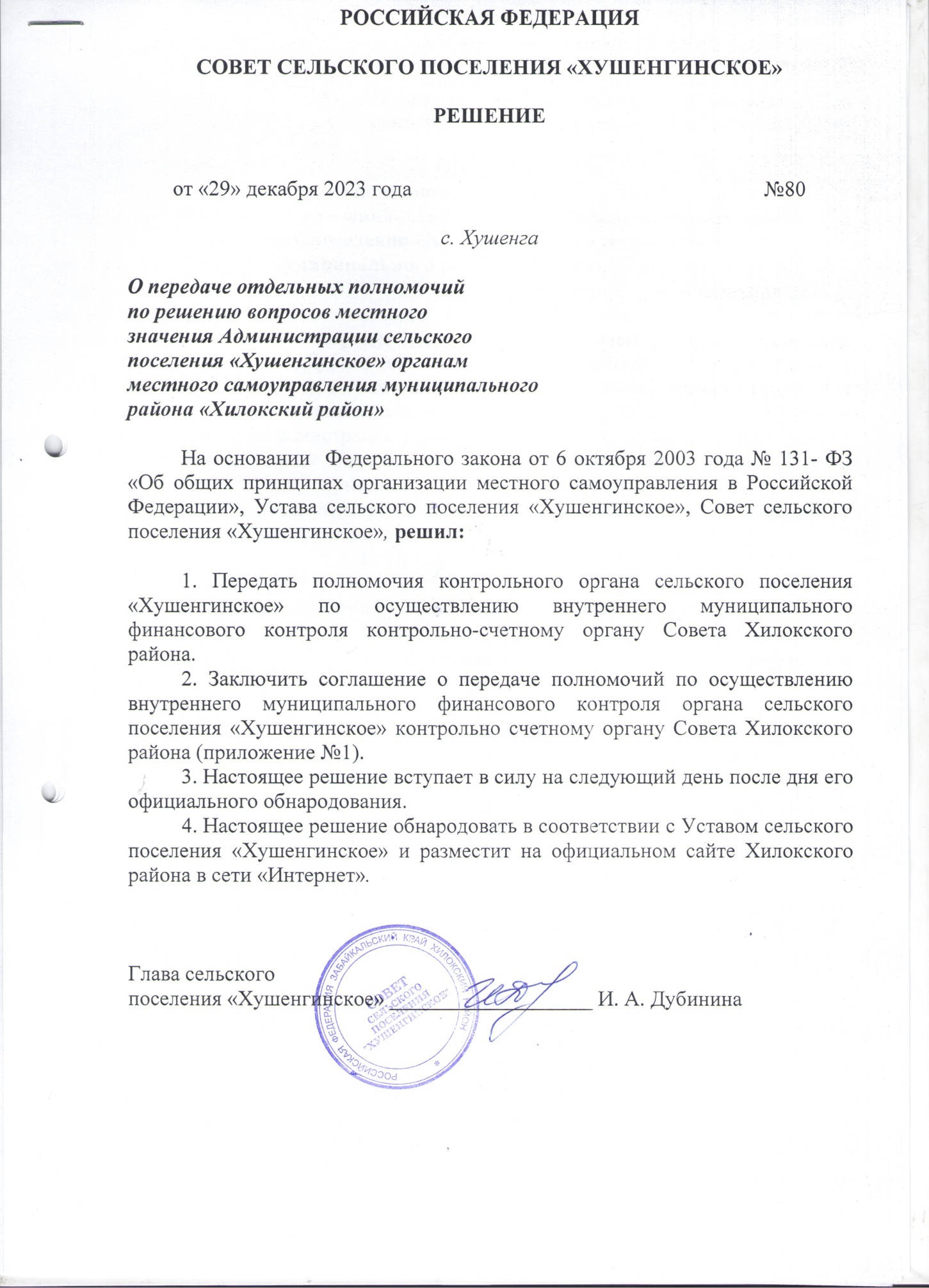 Приложение №1К решению Совета сельского поселения «Хушенгинское» от 29.12.2023 г №80 «О передаче отдельных полномочий порешению вопросов местного значения Администрации сельского поселения «Хушенгинское» органам местного самоуправления муниципального района «Хилокский район»СОГЛАШЕНИЕо передаче полномочий по осуществлению внутреннего муниципального финансового контроля между Администрацией сельского поселения «Хушенгинское» и Администрацией муниципального района «Хилокский район»   «29» декабря 2023 г.Администрация сельского поселения «Хушенгинское», именуемая в дальнейшем Администрация поселения, в лице Главы  сельского поселения «Хушенгинское» Дубининой Инны Александровны, действующего на основании Устава сельского поселения «Хушенгинское», с одной стороны, и Администрация муниципального района «Хилокский район», именуемая в дальнейшем Администрация района, в лице  Главы муниципального района «Хилокский район» Серова Константина Викторовича, действующего на основании Устава  муниципального района «Хилокский район», с другой стороны, в дальнейшем именуемые Стороны, заключили настоящее Соглашение о нижеследующем.Предмет соглашения1.1. Администрация поселения передает, а Администрация района принимает осуществление полномочий по решению вопроса местного значения сельского поселения «Хушенгинское» (далее - поселение) по осуществлению контроля за исполнением бюджета за исключением исключительных полномочий представительного органа местного самоуправления, в том числе по нормативному регулированию в области данного вопроса местного значения, а также полномочий администрации в области контроля за исполнением полномочий по решению вопроса местного значения (далее - переданные полномочия), а именно:по осуществлению внутреннего муниципального финансового контроля, предусмотренные статьей 269.2 Бюджетного кодекса Российской Федерации.1.2.	Реализацию переданных полномочий осуществляет Администрация района, которая действует в пределах полномочий, определенных настоящим Соглашением, в соответствии с действующим законодательством Российской Федерации, муниципальными правовыми актами поселения.Права и обязанности сторон      2.1. Должностные лица Администрации района при осуществлении муниципальной функции имеют право в установленном порядке:- требовать документы, относящиеся к предмету контроля;- посещать территорию и помещения объектов контроля;- получать объяснения должностных лиц объектов контроля;- проводить встречные проверки;-проводить опросы потребителей предоставляемых муниципальных услуг в случаях включения их в перечень мероприятия по контролю, необходимых для достижения целей проведения проверки, определенных в решении о проведении проверки.      2.2 Должностные лица Администрации района при осуществлении муниципальной функции обязаны:- соблюдать законодательство, права и законные интересы объекта контроля;- проводить проверку только во время исполнения служебных обязанностей, при предъявлении служебных удостоверений;- не препятствовать руководителю или иному уполномоченному должностному лицу объекта контроля присутствовать при проведении проверки, давать разъяснения по вопросам, относящимся к предмету контроля;- предоставлять руководителю или иному уполномоченному должностному лицу объекта контроля информацию и документы, относящиеся к предмету контроля;- знакомить руководителя или иное уполномоченное должностное лицо объекта контроля с результатами проверки;- соблюдать должностные регламенты;- соблюдать сроки проведения проверки.        2.3 Должностные лица объекта контроля имеют право:- знакомиться со своими правами и обязанностями, установленными Регламентом;- обжаловать решения и действия (бездействие) Комитета по финансам, а также его должностных лиц в установленном законодательством порядке;- знакомиться с актом (справкой) проверки;- предоставлять по акту (справке) возражения в письменной форме.       2.4 Должностные лица объекта контроля обязаны:- содействовать проведению проверки;- создать надлежащие условия для проведения проверки: организовать рабочее место, предоставить автотранспорт для проведения выездных проверок, оргтехнику, услуги связи, канцелярские принадлежности и др.;- предоставлять необходимые документы, относящиеся к предмету контроля;- давать разъяснения по вопросам, относящимся к предмету контроля.Срок действия,основания и порядок прекращения действия настоящего Соглашения3.1. Настоящее Соглашение заключается сроком на 1 год. Срок действия настоящего Соглашения с «01» января 2023 года по «31» декабря 2023 года. 3.2. Настоящее Соглашение подлежит опубликованию (обнародованию) в порядке, установленном для опубликования (обнародования) нормативных правовых актов муниципального образования.3.3. Дальнейшее исполнение Администрацией района «Хилокский район» полномочий, указанных в п.1.1 настоящего Соглашения осуществляется путем заключения с Администрацией сельского поселения «Хушенгинское» нового Соглашения на определенный срок.4. Заключительные положения4.1. Администрация поселения и Администрация района договорились о сотрудничестве при исполнении настоящего Соглашения.4.2. Возникшие разногласия по вопросам исполнения настоящего Соглашения решаются путём переговоров в согласительной комиссии. В случае невозможности решения разногласий путём переговоров спор решается в судебном порядке.4.3. Настоящее Соглашение составлено в 2-х экземплярах, имеющих равную юридическую силу, на ___ листах.4.4. Все уведомления, дополнительные соглашения, а также иные документы, предусмотренные настоящим Соглашением или принимаемые в соответствии с ним, оформляются Сторонами в письменном виде и подлежат подписанию главами муниципальных образований и вступают в силу со дня их подписания, если иное не предусмотрено самим документом.Реквизиты СторонПодписи сторон:Администрация муниципального района «Хилокский район»Адрес: 673200, Забайкальский край,г. Хилок, ул. Ленина, 9ИНН 7523003030, КПП 752301001УФК по Забайкальскому краюАдминистрация муниципального района «Хилокский район»л/с 03913010600 Отделение банка г. Чита)Администрация сельского поселения «Хушенгинское»Адрес: 673200, Забайкальский край,Хилокский р-н, с.Хушенга, ул.Центральная, 8 ИНН 7538000515, КПП 753801001УФК по Забайкальскому краю(Администрация сельского поселения «Хушенгинское» л/с 04913010820 Отделение банка  Чита Банка России// УФК по Забайкальскому краю)Глава муниципального района «Хилокский район»_____________К. В. Серов Дата подписания:М.П.Глава сельского  поселения «Хушенгинское»___________________ И.А.Дубинина«__»______________202_гМ.П.